                                                                                              Negara, 16 Maret  2017Sehubungan dengan adanya up grade SPSE dari SPSE Versi 3.6 ke versi 4 pada Layanan Pengadaan Secara Elektronik (LPSE)  Pemerintah Kabupaten Jembrana oleh LKPP, dengan ini kami informasikan bahwa sampai saat ini Tim ITO dari LKPP masih melakukan perbaikan dan penyempurnaan pada sistem versi 4 tersebut di seluruh LPSE se-Indonesia, sehingga menimbulkan permasalahan-permasalahan dan mengganggu proses  layanan baik di LPSE maupun di ULP.Kami informasikan pula, bahwa proses perbaikan yang dilakukan oleh Tim ITO LKPP hingga batas waktu yang tidak bisa kami tentukan. Oleh karena itu, kami mohon maaf  yang sebesar-besarnya  atas ketidanyamanan ini. Demikian pemberitahuan ini kami sampaikan, untuk maklum.Kepala LPSE Kabupaten Jembrana,                    TtdI Ketut Raka Wiyadnyana, S.Kom NIP. 19770207 200604 1 011Tembusan disampaikan Kepada Yth. :Bupati Jembrana sebagai laporanSekretaris Daerah kab. Jembrana sebagai laporanKepala Dinas Kominfo Kab. Jembrana sebagai laporanArsip.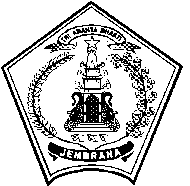 PEMERINTAH KABUPATEN JEMBRANALAYANAN PENGADAAN SECARA ELEKTRONIKJalan Surapati  Nomor 1 Telp (0365) 41210 ex. 3361N E G A R A – B A L INomorLamp.Sifat Perihal::::027/08-LPSE/20171 lembar- PemberitahuanYth.Kepada Pengguna Anggaran/Kuasa Pengguna Anggaran pada SKPD di lingkungan Pemkab. JembranaKepala ULP Pemkab. JembranaPara Penyedia di lingkungan Pemkab. JembranaDi,-        Tempat